DIRECCIÓN DE RECURSOS HUMANOS DIRECTORA A.I.: JAQUELINE ROXANA ROSALES MEJÍA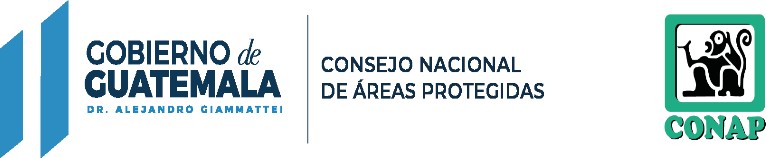 RESPONSABLE DE ACTUALIZACIÓN DE INFORMACIÓN: ALBA IMELDA ESTRADA QUEVEDO MES REPORTADO: SEPTIEMBRE(ARTÍCULO 11, NUMERAL 2, LEY DE ACCESO A LA INFORMACIÓN PÚBLICA)RENGLÓN PRESUPUESTARIO 029 "OTRAS REMUNERACIONES DE PERSONAL TEMPORAL"RENGLÓN PRESUPUESTARIO 029 "OTRAS REMUNERACIONES DE PERSONAL TEMPORAL"RENGLÓN PRESUPUESTARIO 029 "OTRAS REMUNERACIONES DE PERSONAL TEMPORAL"RENGLÓN PRESUPUESTARIO 029 "OTRAS REMUNERACIONES DE PERSONAL TEMPORAL"RENGLÓN PRESUPUESTARIO 029 "OTRAS REMUNERACIONES DE PERSONAL TEMPORAL"RENGLÓN PRESUPUESTARIO 029 "OTRAS REMUNERACIONES DE PERSONAL TEMPORAL"RENGLÓN PRESUPUESTARIO 029 "OTRAS REMUNERACIONES DE PERSONAL TEMPORAL"RENGLÓN PRESUPUESTARIO 029 "OTRAS REMUNERACIONES DE PERSONAL TEMPORAL"RENGLÓN PRESUPUESTARIO 029 "OTRAS REMUNERACIONES DE PERSONAL TEMPORAL"RENGLÓN PRESUPUESTARIO 029 "OTRAS REMUNERACIONES DE PERSONAL TEMPORAL"RENGLÓN PRESUPUESTARIO 029 "OTRAS REMUNERACIONES DE PERSONAL TEMPORAL"RENGLÓN PRESUPUESTARIO 029 "OTRAS REMUNERACIONES DE PERSONAL TEMPORAL"RENGLÓN PRESUPUESTARIO 029 "OTRAS REMUNERACIONES DE PERSONAL TEMPORAL"NORENGLÓN PRESUPUESTARIONOMBRES Y APELLIDOSSERVICIOS PRESTADOSHONORARIOSHONORARIOSVIGENCIA DE CONTRATACIÓNOBSERVACIONESVIATICOS AL INTERIOR1´029KATHERYN ROCÍO HERNÁNDEZ (ÚNICO APELLIDO)TÉCNICOSQ5,000.008-1-2021 AL 31-12-20212´029ONELIA ESPERANZA RUIZ VÁSQUEZTÉCNICOSQ5,000.008-1-2021 AL 31-12-20213´029WALTER ALEXANDER SOLANO DIVASPROFESIONALESQ8,000.008-1-2021 AL 31-12-20214´029CÉSAR ARMANDO BOL CHOCOOJTÉCNICOSQ6,000.008-1-2021 AL 31-12-20215´029RAÚL ALFONSO ALVAREZ PÉREZTÉCNICOSQ8,000.008-1-2021 AL 31-12-20216´029SAMUEL CAMEY CURRUCHICHPROFESIONALESQ8,000.008-1-2021 AL 31-12-20217´029HELEN ADRIANA LARIOS GUERREROPROFESIONALESQ8,000.008-1-2021 AL 31-12-20218´029HAYRO GIOVANNI MÉNDEZ MATAPROFESIONALESQ8,000.008-1-2021 AL 31-12-20219´029ERIK FERNANDO ALVARADO ORELLANATÉCNICOSQ8,000.008-1-2021 AL 31-12-2021Q1,813.0010´029JULIO FERNANDO CRUZ CORZOPROFESIONALESQ8,000.008-1-2021 AL 31-12-202111´029MANUEL ALEJANDRO COLINDRES ORELLANATÉCNICOSQ7,000.008-1-2021 AL 31-12-202112´029SIOMARA ANAITÉ CALDERON BARILLASTÉCNICOSQ8,000.008-1-2021 AL 31-12-2021NORENGLÓN PRESUPUESTARIONOMBRES Y APELLIDOSSERVICIOS PRESTADOSHONORARIOSHONORARIOSVIGENCIA DE CONTRATACIÓNOBSERVACIONESVIATICOS AL INTERIOR13´029MICHAEL LEONEL ANDRES LEAL YATTÉCNICOSQ6,000.008-1-2021 AL 31-12-202114´029MYRNA ELIZABETH LEMUS LEMUS DE RUIZTÉCNICOSQ6,000.008-1-2021 AL 31-12-202115´029JOSELITO DURIBAL SÁNCHEZ MORENOTÉCNICOSQ7,000.008-1-2021 AL 31-12-202116´029PEDRO TOMÁS MEJÍA TOLTÉCNICOSQ5,000.008-1-2021 AL 31-12-202117´029LESLIE MELISA OJEDA CABRERAPROFESIONALESQ10,000.008-1-2021 AL 31-12-202118´029ROLBIN ALEJANDRO MORALES Y MORALESPROFESIONALESQ10,000.008-1-2021 AL 31-12-202119´029CARLOS EDUARDO MARTÍNEZ SALAZARTÉCNICOSQ8,000.008-1-2021 AL 31-12-202120´029GLENDY PAOLA ASUNCIÓN CUTZAL CHAVAJAYTÉCNICOSQ7,000.008-1-2021 AL 31-12-202121´029JUAN FRANCISCO OTZÍN PICHIYÁTÉCNICOSQ7,000.008-1-2021 AL 31-12-202122´029GERMAN DESIDERIO GARCIA MORALESTÉCNICOSQ8,000.008-1-2021 AL 31-12-202123´029JACKELINE LEONELA SALAS MAZARIEGOSPROFESIONALESQ7,000.008-1-2021 AL 31-12-202124´029NEHEMÍAS RODERICO GONZÁLEZ MÉRIDATÉCNICOSQ8,000.008-1-2021 AL 31-12-2021NORENGLÓN PRESUPUESTARIONOMBRES Y APELLIDOSSERVICIOS PRESTADOSHONORARIOSHONORARIOSVIGENCIA DE CONTRATACIÓNOBSERVACIONESVIATICOS AL INTERIOR25´029IRENE VIRGINIA BARRIOS ESCOBARPROFESIONALESQ8,000.008-1-2021 AL 31-12-202126´029TERESA NOEMÍ GALINDO LORENZO DE GONZÁLEZPROFESIONALESQ8,000.008-1-2021 AL 31-12-202127´029LUDWIG JOHANÁN CABRERA ERMITAÑOTÉCNICOSQ7,000.008-1-2021 AL 31-12-202128´029LUIS EMILIO MELGAR PINEDATÉCNICOSQ10,000.008-1-2021 AL 31-12-202129´029PEDRO ANTONIO RAMIREZ AGUIRRETÉCNICOSQ6,000.008-1-2021 AL 31-12-202130´029ALVARO FRANCISCO MARTÍNEZ RODRÍGUEZTÉCNICOSQ7,000.008-1-2021 AL 31-12-202131´029DELFINO DE JESUS HERRERA CARRILLOPROFESIONALESQ7,000.008-1-2021 AL 31-12-202132´029ESDRAS ABIMAEL BARRIOS PÉREZPROFESIONALESQ8,000.008-1-2021 AL 31-12-202133´029FRANCISCO ORTÍZ GÓMEZTÉCNICOSQ7,000.008-1-2021 AL 31-12-202134´029HENRY MARCELINO MONTEJO CÁRDENASTÉCNICOSQ6,500.008-1-2021 AL 31-12-202135´029CLAUDIA MARINÉ DE LEÓN TEOPROFESIONALESQ15,000.008-1-2021 AL 31-12-202136´029HENDRYC OBED ACEVEDO CATALÁNTÉCNICOSQ9,000.008-1-2021 AL 31-12-2021NORENGLÓN PRESUPUESTARIONOMBRES Y APELLIDOSSERVICIOS PRESTADOSHONORARIOSHONORARIOSVIGENCIA DE CONTRATACIÓNOBSERVACIONESVIATICOS AL INTERIOR37´029JORGE MAURICIO WARREN ESMENJAUDPROFESIONALESQ8,000.008-1-2021 AL 31-12-202138´029JULIAN ALONSO SERRATO RODRÍGUEZTÉCNICOSQ6,000.008-1-2021 AL 31-12-202139´029TULIO ENRIQUE TENI ESTRADATÉCNICOSQ6,000.008-1-2021 AL 31-12-202140´029WENSES EMENIGUI ELLINGTON ROJASTÉCNICOSQ6,000.008-1-2021 AL 31-12-202141´029JAZMIN LISETH VALDEZ MÉNDEZTÉCNICOSQ7,000.008-1-2021 AL 31-12-202142´029DOUGLAS DANILO MEJÍA VALENZUELATÉCNICOSQ6,000.008-1-2021 AL 31-12-202143´029LUIS FRANCISCO MAYORGA JORDÁNPROFESIONALESQ11,000.008-1-2021 AL 31-12-202144´029KRISTHEL ANDREA OSORIO RAMÍREZTÉCNICOSQ8,000.008-1-2021 AL 31-12-202145´029FLOR DE MARÍA PINTO ALDANATÉCNICOSQ8,000.008-1-2021 AL 31-12-202146´029CARMELO ARTURO BARAHONA PAIZTÉCNICOSQ7,000.008-1-2021 AL 31-12-202147´029BYRON FERNANDO SALGUERO VENTURATÉCNICOSQ7,000.008-1-2021 AL 31-12-202148´029ERICK ELIZARDO ORTIZ ACEVEDOPROFESIONALESQ6,000.008-1-2021 AL 31-12-2021NORENGLÓN PRESUPUESTARIONOMBRES Y APELLIDOSSERVICIOS PRESTADOSHONORARIOSHONORARIOSVIGENCIA DE CONTRATACIÓNOBSERVACIONESVIATICOS AL INTERIOR49´029KEVIN RENÉ VÁSQUEZ CABRERAPROFESIONALESQ6,500.008-1-2021 AL 31-12-202150´029AMILCAR OCTAVIO MIRANDA VIVARTÉCNICOSQ8,000.008-1-2021 AL 31-12-202151´029CARMEN MARGARITA TRUJILLO MARROQUÍNPROFESIONALESQ12,000.008-1-2021 AL 31-12-202152´029JORGE EDUARDO BERBÉN DUQUETÉCNICOSQ6,500.008-1-2021 AL 31-12-202153´029SADIA JEANINNA MUÑOZ BARRERATÉCNICOSQ6,500.008-1-2021 AL 31-12-202154´029EDWARD ORLANDO OLIVA LÓPEZTÉCNICOSQ7,000.008-1-2021 AL 31-12-202155´029ELVIS JOSUÉ CASTELLANOS PINEDATÉCNICOSQ6,000.008-1-2021 AL 31-12-202156´029ERICK FRANCISCO CHUVÁ MORALESPROFESIONALESQ8,000.008-1-2021 AL 31-12-202157´029FERNANDO ARTURO GÓMEZ TELÓNTÉCNICOSQ6,000.008-1-2021 AL 31-12-202158´029GÉRSON ESTUARDO CRUZ ORTÍZTÉCNICOSQ6,000.008-1-2021 AL 31-12-202159´029HÉCTOR HUGO CRUZ GALEANOTÉCNICOSQ6,000.008-1-2021 AL 31-12-202160´029HENRY ALEXANDER SEGURA NAJERAPROFESIONALESQ7,000.008-1-2021 AL 31-12-2021NORENGLÓN PRESUPUESTARIONOMBRES Y APELLIDOSSERVICIOS PRESTADOSHONORARIOSHONORARIOSVIGENCIA DE CONTRATACIÓNOBSERVACIONESVIATICOS AL INTERIOR61´029JAVIER ENRIQUE GONZALEZ PARRATÉCNICOSQ4,500.008-1-2021 AL 31-12-202162´029JERONIMO POP CACTÉCNICOSQ6,000.008-1-2021 AL 31-12-202163´029JORGE MARIO GUDIEL BARCOTÉCNICOSQ8,000.008-1-2021 AL 31-12-202164´029JUAN ANTONIO MADRID RIVERATÉCNICOSQ6,000.008-1-2021 AL 31-12-202165´029JULIAN ENRIQUE ZETINA TUNTÉCNICOSQ10,000.008-1-2021 AL 31-12-202166´029JULIO AROLDO PINEDA ESCOBARTÉCNICOSQ7,000.008-1-2021 AL 31-12-202167´029LILIAN XIOMARA PERÉA CARRERATÉCNICOSQ7,000.008-1-2021 AL 31-12-202168´029LUBIA AREDY CONTRERAS RAMÍREZPROFESIONALESQ8,000.008-1-2021 AL 31-12-202169´029LUIS AROLDO HERRERA LÓPEZTÉCNICOSQ7,000.008-1-2021 AL 31-12-202170´029MANFREDO MARTÍNEZ ORTÍZTÉCNICOSQ6,000.008-1-2021 AL 31-12-202171´029MANFREDO VINICIO HERNÁNDEZ JUÁREZTÉCNICOSQ6,000.008-1-2021 AL 31-12-202172´029MANUEL ROLANDO DE LEÓN MORENOTÉCNICOSQ7,000.008-1-2021 AL 31-12-2021NORENGLÓN PRESUPUESTARIONOMBRES Y APELLIDOSSERVICIOS PRESTADOSHONORARIOSHONORARIOSVIGENCIA DE CONTRATACIÓNOBSERVACIONESVIATICOS AL INTERIOR73´029MARYORI DALISSA RODRÍGUEZ BORGESTÉCNICOSQ6,000.008-1-2021 AL 31-12-202174´029MIGUEL ANTONIO ARTOLA DÍAZTÉCNICOSQ6,000.008-1-2021 AL 31-12-202175´029NIDIAN AUREOLA MENÉNDEZ PALENCIA DE VELÁSQUEZTÉCNICOSQ7,000.008-1-2021 AL 31-12-202176´029OSCAR VINICIO CASTELLANOS VÁSQUEZTÉCNICOSQ8,000.008-1-2021 AL 31-12-202177´029RANVIER NEFTALÍ IBÁÑEZ ZÚÑIGATÉCNICOSQ7,000.008-1-2021 AL 31-12-202178´029RUDY DAVID VANEGAS VÁSQUEZTÉCNICOSQ7,000.008-1-2021 AL 31-12-202179´029VICTOR MANUEL CETINA BETANCOHURTPROFESIONALESQ8,000.008-1-2021 AL 31-12-202180´029WELTER ELIUD YANES HOILTÉCNICOSQ7,000.008-1-2021 AL 31-12-202181´029WENDEL EDUARDO RABATEAU (ÚNICO APELLIDO)TÉCNICOSQ4,500.008-1-2021 AL 31-12-202182´029GUSTAVO ADOLFO SALVATIERRA CORDÓNPROFESIONALESQ10,000.008-1-2021 AL 31-12-202183´029FREDY ANTONIO SOLIS CHÁNTÉCNICOSQ7,000.008-1-2021 AL 31-12-202184´029ANGEL ALEXANDER ESTRADA DUBÓNTÉCNICOSQ6,000.008-1-2021 AL 31-12-2021NORENGLÓN PRESUPUESTARIONOMBRES Y APELLIDOSSERVICIOS PRESTADOSHONORARIOSHONORARIOSVIGENCIA DE CONTRATACIÓNOBSERVACIONESVIATICOS AL INTERIOR85´029JULIO AGUSTIN PEÑA CHENTÉCNICOSQ6,000.008-1-2021 AL 31-12-202186´029MARIO JONDANI MAZARIEGOS SILVATÉCNICOSQ6,000.008-1-2021 AL 31-12-202187´029SENDER WALDEMAR RAMÍREZ ARÉVALOTÉCNICOSQ6,000.008-1-2021 AL 31-12-202188´029YOSSY MARBENY COROY CALDERÓNTÉCNICOSQ4,000.008-1-2021 AL 31-12-202189´029WALTER ADOLFO GÓNGORA MARTÉCNICOSQ6,000.008-1-2021 AL 31-12-202190´029JOSÉ LUIS MIJANGOS BURGOSTÉCNICOSQ7,000.008-1-2021 AL 31-12-202191´029ESTEPHANIE ANNELISE AGUILAR SAMAYOATÉCNICOSQ8,000.008-1-2021 AL 31-12-202192´029MARÍA CHELTÉ MALDONADO CHANTÉCNICOSQ4,500.008-1-2021 AL 31-12-202193´029AARON KENNETH BAÑOS MATUSTÉCNICOSQ6,000.008-1-2021 AL 31-12-202194´029JOSELIN CAROL PÉREZ TRUJILLOTÉCNICOSQ7,000.008-1-2021 AL 31-12-202195´029ELDER ANTONIO CABALLEROS DEL VILLARPROFESIONALESQ9,000.008-1-2021 AL 31-12-202196´029CARLOS ENRIQUE ZETINA TUNTÉCNICOSQ6,000.008-1-2021 AL 31-12-2021NORENGLÓN PRESUPUESTARIONOMBRES Y APELLIDOSSERVICIOS PRESTADOSHONORARIOSHONORARIOSVIGENCIA DE CONTRATACIÓNOBSERVACIONESVIATICOS AL INTERIOR97´029MARÍA MARIANA SARCEÑO HERNÁNDEZTÉCNICOSQ6,000.008-1-2021 AL 31-12-202198´029LEYDA SIOMARA MÉNDEZ MÉRIDAPROFESIONALESQ6,000.008-1-2021 AL 31-12-202199´029OSCAR ABDEL TAYUN BAÑOSTÉCNICOSQ6,000.008-1-2021 AL 31-12-2021100´029KARLA YESENIA LÓPEZ DÍAZPROFESIONALESQ7,000.008-1-2021 AL 31-12-2021101´029LEIDY KARINA ROSALES SUÁREZTÉCNICOSQ6,000.008-1-2021 AL 31-12-2021102´029ALEJANDRA ELIZABETH LEMUS CASTELLANOSTÉCNICOSQ6,000.008-1-2021 AL 31-12-2021103´029JONNATHAN JORGE ANIBAL PITTER MÉNDEZTÉCNICOSQ7,000.008-1-2021 AL 31-12-2021104´029JUAN CARLOS DÍAZ MÉNDEZTÉCNICOSQ7,000.008-1-2021 AL 31-12-2021Q2,434.00105´029MARLON ERNESTO CHILÍN MOLINAPROFESIONALESQ8,000.008-1-2021 AL 31-12-2021106´029RONY EVERARDO ESPINOZA GILTÉCNICOSQ6,500.008-1-2021 AL 31-12-2021107´029WALTER ALEJANDRO WELLMANN SANDOVALTÉCNICOSQ8,000.008-1-2021 AL 31-12-2021108´029LUIS ROBERTO GUZMÁN MONTERROSOTÉCNICOSQ7,000.008-1-2021 AL 31-12-2021NORENGLÓN PRESUPUESTARIONOMBRES Y APELLIDOSSERVICIOS PRESTADOSHONORARIOSHONORARIOSVIGENCIA DE CONTRATACIÓNOBSERVACIONESVIATICOS AL INTERIOR109´029PAOLA VIRGINIA MARTÍNEZ MURILLOPROFESIONALESQ8,000.008-1-2021 AL 31-12-2021110´029EDIN FERNANDO ESTRADA CASTROTÉCNICOSQ6,500.008-1-2021 AL 31-12-2021111´029FRANCISCO VARGAS BACTÉCNICOSQ7,000.008-1-2021 AL 31-12-2021112´029MARICARMEN GONZÁLEZ MAZARIEGOS DE RAMÍREZTÉCNICOSQ6,500.008-1-2021 AL 31-12-2021113´029CARLOS ENRIQUE PÉREZ PAZTÉCNICOSQ6,500.008-1-2021 AL 31-12-2021114´029EDGAR MOISES MÉNDEZ PENSAMIENTOPROFESIONALESQ8,000.008-1-2021 AL 31-12-2021115´029CARLOS MIGUEL MORALES CONDETÉCNICOSQ7,000.008-1-2021 AL 31-12-2021116´029ELSA LEONELA MAURICIO (ÚNICO APELLIDO)TÉCNICOSQ8,000.008-1-2021 AL 31-12-2021117´029YAZMÍN DE JESÚS OBANDO MILIÁN DE CUSTODIOTÉCNICOSQ7,000.008-1-2021 AL 31-12-2021118´029CARMEN MAGALÍ LÓPEZ ROMEROTÉCNICOSQ7,000.008-1-2021 AL 31-12-2021119´029OSCAR RAFAEL RIVERA PADILLATÉCNICOSQ8,000.008-1-2021 AL 31-12-2021120´029SERGIO DAVID VASQUEZ PAIZTÉCNICOSQ8,000.008-1-2021 AL 31-12-2021NORENGLÓN PRESUPUESTARIONOMBRES Y APELLIDOSSERVICIOS PRESTADOSHONORARIOSHONORARIOSVIGENCIA DE CONTRATACIÓNOBSERVACIONESVIATICOS AL INTERIOR121´029NORMA YADIRA JÓJ PUÁCPROFESIONALESQ8,000.008-1-2021 AL 31-12-2021Q595.00122´029DIEGO ANTONIO SILVA SANTIZOTÉCNICOSQ8,000.008-1-2021 AL 31-12-2021Q805.00123´029MARÍA DENISSE CORDÓN ZUÑIGATÉCNICOSQ8,000.008-1-2021 AL 31-12-2021124´029SINDY MARINA LEMUS GUERRASERVICIOS TÉCNICOSQ15,000.008-1-2021 AL 31-12-2021125´029DAVID ELADIO VARGAS NISTHALTÉCNICOSQ9,000.008-1-2021 AL 31-12-2021126´029ROBIN ENGEL MORALES BURGOSTÉCNICOSQ6,000.001-2-2021 AL 31-12-2021127´029ABNER AUGUSTO ARGUETA MORALESTÉCNICOSQ8,000.001-2-2021 AL 31-12-2021128´029ESTUARDO LENIN GARCIA ZEATÉCNICOSQ8,000.007-4-2021 AL 31-12-2021129´029DAMARIS YESENIA ESQUIVEL MARROQUINSERVICIOS PROFESIONALESQ15,000.0014-4-2021 al 31-12-2021130´029AURA PATRICIA CRUZ LOPEZSERVICIOS PROFESIONALESQ15,000.0014-4-2021 al 31-12-2021131´029CARLOS ALBERTO PAC LOPEZSERVICIOS PROFESIONALESQ15,000.0014-4-2021 al 31-12-2021132´029ASTRID MARICELA JUMP MONTERROSOSERVICIOS PROFESIONALESQ10,000.0022/04/2021 AL 31-12-2021NORENGLÓN PRESUPUESTARIONOMBRES Y APELLIDOSSERVICIOS PRESTADOSHONORARIOSHONORARIOSVIGENCIA DE CONTRATACIÓNOBSERVACIONESVIATICOS AL INTERIOR133´029WANDA MARIOLA FERRAL VALDEZSERVICIOS PROFESIONALESQ10,000.0022/04/2021 AL 31-12-2021134´029DANIEL ROLANDO SÁNCHEZ JACOSERVICIOS TÉCNICOSQ8,000.0028/04/2021 AL 31-12-2021135´029PAULO CÉSAR ORTIZ BASERVICIOS PROFESIONALESQ10,000.0028/04/2021 AL 31-12-2021136´029CLAUDIA JULISSA CASTRO RODRIGUEZSERVICIOS TÉCNICOSQ5,000.007-06-2021 AL 31-12-2021137´029LUISANA MIROSLAVA PAZ AREVALOSERVICIOS PROFESIONALESQ13,500.007-06-2021 AL 31-12-2021Q814.20138´029ERVIN JUAN JOSÉ PALACIOS HERRERASERVICIOS TÉCNICOSQ5,000.007-06-2021 AL 31-12-2021139´029REGINA CAROLINA MORGAN SANTILLANOSERVICIOS PROFESIONALESQ10,000.007-06-2021 AL 31-12-2021140´029KATTYE RUBY VICENTE ALVARADOSERVICIOS TÉCNICOSQ7,000.007-06-2021 AL 31-12-2021141´029EDDY ARIEL SAAVEDRA MÉNDEZSERVICIOS TÉCNICOSQ6,000.007-06-2021 AL 31-12-2021142´029BEBERLYN ABIGAIL GARCÍA NUFIOSERVICIOS TÉCNICOSQ5,000.007-06-2021 AL 31-12-2021143´029SANDY ESTER POLANCO VÈLIZSERVICIOS TÉCNICOSQ3,500.007-06-2021 AL 31-12-2021144´029ALVARO JOSUÉ HOIL FLORESSERVICIOS TÉCNICOSQ7,000.007-06-2021 AL 31-12-2021NORENGLÓN PRESUPUESTARIONOMBRES Y APELLIDOSSERVICIOS PRESTADOSHONORARIOSHONORARIOSVIGENCIA DE CONTRATACIÓNOBSERVACIONESVIATICOS AL INTERIOR145´029HECTOR GASPAR CHOCOY SACSERVICIOS PROFESIONALESQ10,000.007-06-2021 AL 31-12-2021146´029EDWIN WILLIAM CHOPÉN POZSERVICIOS PROFESIONALESQ8,000.007-06-2021 AL 31-12-2021147´029RUDY ANTONIO FLORES MASSERVICIOS TÉCNICOSQ7,000.007-06-2021 AL 31-12-2021148´029SILVIA BEATRIZ FLORES REYESSERVICIOS PROFESIONALESQ8,000.007-06-2021 AL 31-12-2021149´029CARLOS ENRIQUE HURTADO ARRIAGASERVICIOS TÉCNICOSQ6,000.007-06-2021 AL 31-12-2021150´029VICTOR HUGO DE LEÓN HUERTASSERVICIOS TÉCNICOSQ6,000.007-06-2021 AL 31-12-2021151´029ANA LUCÍA OLIVA ROJASSERVICIOS TÉCNICOSQ7,000.007-06-2021 AL 31-12-2021152´029DOUGLAS ISMAEL ALVAREZPROFESIONALESQ10,000.0015-06-2021 AL 31-12-2021153´029LUIS ENRIQUE PIRIR AGUILARTÉCNICOSQ5,000.0018-06-2021 AL 31-12-2021154´029KAREN MICHELLE HERNÁNDEZ ROJAS DE GONZÁLEZPROFESIONALESQ8,000.0018-06-2021 AL 31-12-2021155´029ERICK RODOLFO ARDON MORALESPROFESIONALESQ8,000.0019-07-2021 AL 31-12-2021